Szeretettel meghívjuk Önt és kedves családját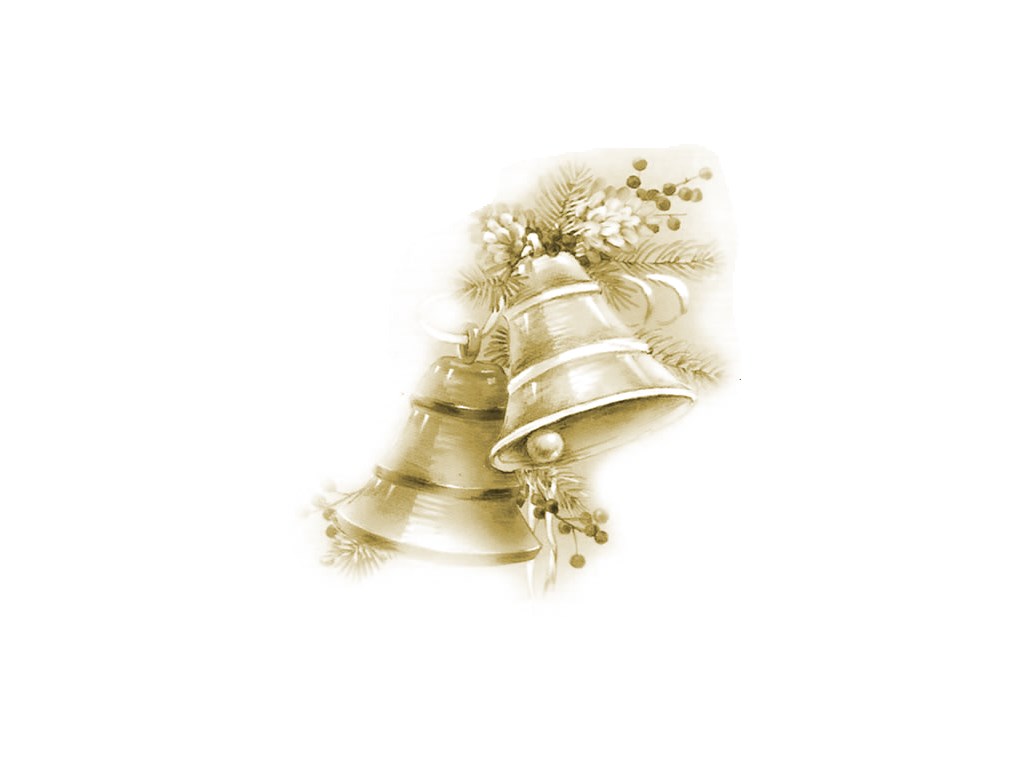 a Kontrasztok Alapfokú Művészeti Iskoladiákjainak karácsonyi hangversenyére, mely December 12-én szerdán, 1730 órai kezdettel kerül megrendezésre. (Helyszín: Bártfa 14. tanterem)Műsor: 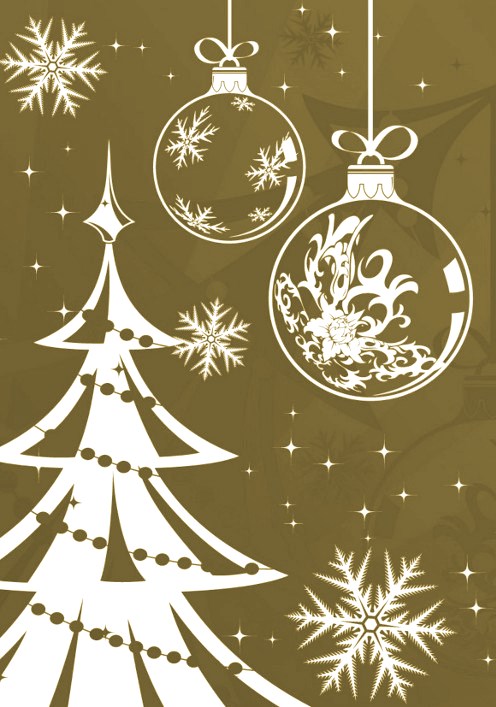 Felkészítő tanárok:Bélavári Boglárka1, Haszon Balázs2, Magyar Natália3,Radnai Tamás4, Frigy Nikoletta1Beethoven: Andante         Balog Levente - Balog Olivér2 klarinét/fagott2Jingle Bells (duó) Abonyi-Szabó Emma1furulyaek23Télapó itt van, Suttog a fenyvesKatona Kenéz3furulyaek24Orbán Gy.: Osztrák népdalHornung Zsófia4zongora15Pattanj pajtás, pattanj PalkóKrajnik Csaba Ákos3furulyaek26Kis karácsonyZsdrál Viktória3furulyaek28Chamberlain: Witch        Forgács Ramóna2klarinét19Orbán Gy.: Üdvözlégy télReszler Zsombor4zongora110Webber: Hosanna   Molnár Boglárka2furulya611Orbán Gy.: A tiroliak vidámakTóth Dóra4zongora112Liszt: 2. Magyar rapszódia     Balog Levente2klarinét613Nino Rota: Keringő    Balog Olivér2fagott614Négy kicsi gyertyaszolfézs kórus